     Советы психолога студентам-первокурсникам.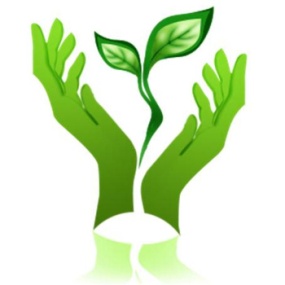 Улыбайтесь.В начале Вашего появления в новом коллективе о Вас формируется первое впечатление.  По результатам многочисленных психологических исследований, первое впечатление формируется быстро: от 10 до 40 секунд, и оказывает сильное влияние на все последующее отношение к Вам. Если первое впечатление благоприятно, то работать в коллективе будет легче. Если Вы напряжены и неприветливы, у коллектива сложится соответствующий образ.                                                   Не ведите себя высокомерно.Смена места, обстановки  – это всегда стресс. С первых дней в новом коллективе человек (особенно, если он стеснителен и застенчив), чаще всего склонен вести себя напряженно, избегать контактов, замыкаться в себе. Такое Ваше холодноватое отношение могут расценивать - как высокомерие. Поэтому, как бы не было трудно в первые дни, старайтесь не «закрываться» от людей, контактируйте, обращайтесь за помощью и улыбайтесь. Проявляйте доброжелательность, терпимость, имейте чувство юмора.                                                     Старайтесь не обращать внимания на чью-то колкость, переводите всѐ в шутку, улыбнитесь.                                                          Принимайте коллектив таким, каков он есть.  Принимать людей такими, какие они есть процесс очень сложный. Хочется, чтобы люди были такими, какими мы их хотим видеть. А они разные – каждый со своим опытом и багажом проблем, со своим характером и темпераментом. Не злитесь и не огорчайтесь, и не стремитесь переделать человека – это невозможно. Учитесь терпимости, старайтесь понять окружающих вас людей.                                                     Учитесь трудолюбию и не ленитесь. Помните, Вы на виду у коллектива и его мнение о Вас может стоить Вам дорого или наоборот стать хорошим стартом для новых отношений.                                                                                                 Будьте готовы помогать другим.                                                                                                               Если вы видите, что у Вашего одногруппника  есть проблемы, а у Вас есть свободное время, не стесняйтесь, предложите ему помощь. Это всегда положительно оценят Ваши одногруппники и преподаватели.                                                                                                                                                       В сложных ситуациях не хитрите и, не изворачивайтесь.                                                             Помните, «всѐ тайное рано или поздно становится явным». Лучше вовремя сообщить об ошибке или сложившейся проблеме, чем со страхом ждать, что всѐ раскроется и вас накажут.                                       Не обсуждайте других.                                                                                                                         Следите за собой и своими словами. Помните, что неосторожно брошенным словом можно больно ранить.                                                                                                                                                                  Если вы заметили, что в коллективе есть деление на отдельные группы, старайтесь не входить в них и общаться со всеми.                                                                                                                           Этим Вы сможете избежать многих неприятностей, ведь люди в коллективе, их позиции и мнения меняются. Время посвящения в студенты, или как легко и безболезненно адаптироваться к учебе в колледжеСентябрь - не только время начала нового учебного года. Для вчерашних абитуриентов сентябрь - время посвящения в студенты. Тут-то и выясняется, что поступить в колледж - полдела, труднее адаптироваться к новой обстановке, превратиться из вчерашнего школьника в настоящего студента.В начале славных дел Ты поступил в колледж  и можешь смело называть себя первокурсником. Ты уже многого добился. Но это не конец, а самое начало пути: впереди тебя ждет жизнь студенческая. И хоть ты и продолжишь учиться, процесс обучения будет ох как сильно отличаться от того, к чему ты уже привык, - от учебы школьной. Однако - где наша не пропадала? Прорвемся!Основные отличия колледжа от школыТеперь ты - студент. А студенту предоставляется больше самостоятельности, чем школьнику. Преподаватели будут относиться к тебе как к взрослому человеку, оставляя за тобой больше прав, чем учителя в школе. И как ты распорядишься своей свободой, будешь ли прогуливать лекции и практику. или с особым усердием примешься за учебу, зависит только от тебя.Право выбора для того и дается студенту, чтобы он сам контролировал свои поступки и как взрослый человек учился за них отвечать. Атмосфера колледжа благоприятно действует на многих вчерашних школьников. Они становятся совсем другими людьми: более активными, открытыми, творческими. Главное - не бояться проявлять себя, не теряться.Трудности… и как их преодолетьОсновные трудности в годы учебы возникают у тех студентов, которые выбрали специальность не по своему желанию, а по велению родителей. У таких ребят возникают проблемы с успеваемостью, потом им трудно сдавать сессии.Выбранная профессия становится в тягость. Тут главное помнить, что ты не в ловушке. Ты волен выбирать, где и чему учиться. И если специальность тебя не устраивают, её можно поменять. Не загоняй себя в угол: берись за то, что тебе интересно!Другая трудность заключается в том, что, каких бы замечательных успехов ты ни добился на прежнем месте учебы, здесь ты новичок. Не старайся сразу же доказать всем, насколько ты "крутой" и как легко тебе все дается. Образование - не спринт, а марафон. Лучше осмотрись и познакомься с местными правилами и традициями. Возможно, тебе придется немного подстроиться под них или поменять привычки и образ жизни. Не паникуй, если тебе будет неуютно! Так всегда бывает на новом месте.Главное - вдумчиво воспринимать происходящее вокруг, стараться правильно выбирать новые связи, ведь тебе придется на протяжении нескольких лет видеться с этими людьми. Также важно не поддаваться стадному инстинкту. Если тебе предстоит изменить образ жизни из-за учебы - это еще не повод стать таким же, как большинство окружающих тебя.Не бойся сохранять свою индивидуальность и выделяться из толпы. Не беда, что ты никого еще не знаешь. В первом же семестре следи за объявлениями и не пропускай ничего интересного. Не бойся принимать участие в мероприятиях, которые хоть немного увлекают тебя: спорт, искусство, политика. Да мало ли существует студенческих клубов по интересам, где полным-полно потенциальных друзей?Главное - не замыкайся и не стесняйся. Совместные занятия объединяют и помогают подружиться. Адаптация должна проходить спокойно, без спешки. На самом деле все зависит от темперамента человека: если флегматик, уединившись, будет сам разбирать, изучать методички, буклеты и прочее, то холерик моментально найдет себе единомышленника и с его помощью будет привыкать к студенческой жизни.Теперь, дорогой первокурсник, можно с уверенностью сказать, что все точки над "i" расставлены, и ты сможешь легко и безболезненно адаптироваться в колледже.